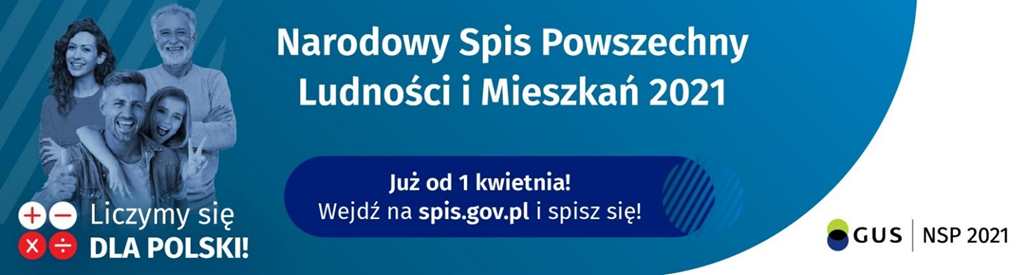 Do 30 września br. trwa Narodowy Spis Powszechny  Ludności  i Mieszkań 2021 ! Nie spisałeś się jeszcze 
w Narodowym Spisie Powszechnym?Gminne Biuro Spisowe w Osieku przypomina, że w siedzibie Urzędu Miasta i Gminy w Osieku jest utworzony Punkt spisowy czynny codziennie w godzinach pracy Urzędu.Zapraszamy wszystkie niespisane jeszcze osoby.Pracownicy Gminnego Biura Spisowego będą służyć pomocą w wypełnianiu formularza spisowego.Dla każdego przewidziany jest upominek. Zapraszamy!PAMIĘTAJ - udział w spisie jest OBOWIĄZKOWY 
a spis trwa tylko do końca września! 